DELIBERAÇÃO 234/CIB/2018A Comissão Intergestores Bipartite, no uso de suas atribuições, em sua 224ª reunião ordinária do dia 27 de setembro de 20178,Considerando a política estadual de Assistência de Alta Complexidade e a necessidade de ampliação dos leitos de UTI de forma Regionalizada. 	APROVAO Cadastramento/habilitação de 14 leitos de UTI adulto tipo II para o Hospital Municipal São José, localizado no município de Joinville/SC.Esta habilitação segue as exigências da Portaria de Consolidação MS/GM nº 03, de 28/09/2017, origem Portaria MS/GM nº 895 de 31/03/2017, ficando condicionado o incremento de recurso financeiro no Teto Livre do Estado por conta do Ministério da Saúde, impreterivelmente.						Florianópolis, 27 de setembro de 2018.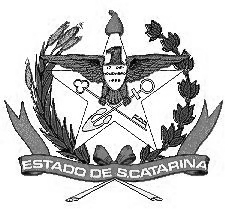 GOVERNO DE SANTA CATARINASecretaria de Estado da SaúdeComissão Intergestores BipartiteACÉLIO CASAGRANDESIDNEI BELLECoordenador CIB/SESSecretário de Estado da SaúdeCoordenador CIB/COSEMSPresidente do COSEMS